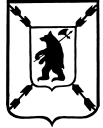                            ЯРОСЛАВСКАЯ  ОБЛАСТЬАДМИНИСТРАЦИЯ  ПОШЕХОНСКОГО МУНИЦИПАЛЬНОГО  РАЙОНАП О С Т А Н О В Л Е Н И Е__04.02. 2014__			                                                       № __122_    г.ПошехоньеОб  утверждении муниципальнойцелевой программы «Патриотическоевоспитание граждан Пошехонского муниципального  района »  на 2014-2016 годы                          В соответствии с постановлением Администрации  Пошехонского муниципального района  от 16.10.2013 года № 1301 «Об утверждении Перечня муниципальных программ Пошехонского муниципального района», решением Собрания депутатов Пошехонского муниципального района от 19.12.2013 года № 143 «Об утверждении бюджета Пошехонского муниципального района на 2014 год и плановый период 2015 – 2016 годы», руководствуясь ст. 27 Устава ,п о с т а н о в л я е т 1. Утвердить прилагаемую муниципальную целевую программу   «Патриотическое воспитание  граждан Пошехонского муниципального района»  на 2014-2016годы в рамках реализации  муниципальной  целевой программы «Молодежная политика и патриотическое воспитание граждан Пошехонского муниципального района».2. Управлению финансов Администрации Пошехонского муниципального района (Смирновой Е.С.)  предусмотреть финансирование программы в пределах средств, предусмотренных в бюджете муниципального район на соответствующие финансовые года.       3.Контроль за исполнением  постановления  возложить на заместителя Главы  Пошехонского муниципального района по социальным вопросам Попову Н.А.     4. Настоящее постановление с приложением опубликовать в газете «Сельская новь».Глава Пошехонского  района                                                            Н. Н. Белов